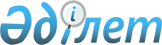 "Электр энергиясына шекті тарифтерді бекіту туралы" Қазақстан Республикасы Энергетика министрінің 2018 жылғы 14 желтоқсандағы № 514 бұйрығына өзгеріс енгізу туралыҚазақстан Республикасы Энергетика министрінің м.а. 2021 жылғы 30 қазандағы № 332 бұйрығы. Қазақстан Республикасының Әділет министрлігінде 2021 жылғы 30 қазанда № 24974 болып тіркелді
            ЗҚАИ-ның ескертпесі!

            Осы бұйрық 01.11. 2021 ж. бастап қолданысқа енгізіледі
      БҰЙЫРАМЫН:
      1. "Электр энергиясына шекті тарифтерді бекіту туралы" Қазақстан Республикасы Энергетика министрінің 2018 жылғы 14 желтоқсандағы № 514 бұйрығына (Нормативтік құқықтық актілерді мемлекеттік тіркеу тізілімінде № 17956 болып тіркелген) мынадай өзгеріс енгізілсін:
      көрсетілген бұйрықпен бекітілген Электр энергиясына шекті тарифтер осы бұйрыққа қосымшаға сәйкес жаңа редакцияда жазылсын.
      2. Қазақстан Республикасы Энергетика министрлігінің Электр энергетикасын дамыту департаменті Қазақстан Республикасының заңнамасында белгіленген тәртіппен:
      1) осы бұйрықты Қазақстан Республикасының Әділет министрлігінде мемлекеттік тіркеуді;
      2) осы бұйрықты Қазақстан Республикасы Энергетика министрлігінің интернет-ресурсында орналастыруды;
      3) осы бұйрықты Қазақстан Республикасының Әділет министрлігінде мемлекеттік тіркегеннен кейін он жұмыс күні ішінде Қазақстан Республикасы Энергетика министрлігінің Заң қызметі департаментіне осы тармақтың 1) және 2) тармақшаларында көзделген іс-шаралардың орындалғаны туралы мәліметтерді ұсынуды қамтамасыз етсін.
      3. Осы бұйрықтың орындалуын бақылау жетекшілік ететін Қазақстан Республикасының энергетика вице-министріне жүктелсін.
      4. Осы бұйрық 2021 жылғы 1 қарашадан бастап қолданысқа енгізіледі және ресми жариялануға тиіс. Электр энергиясына шекті тарифтер
					© 2012. Қазақстан Республикасы Әділет министрлігінің «Қазақстан Республикасының Заңнама және құқықтық ақпарат институты» ШЖҚ РМК
				
      Министрдің м.а.

М. Журебеков
Министрдің м.а.
2021 жылғы 30 қазандағы
№ 332 Бұйрығына
қосымшаҚазақстан Республикасы
Энергетика министрінің
2018 жылғы 14 желтоқсандағы
№ 514 бұйрығымен
бекітілгентеңге/кВтсағ
№ р/т

Электр энергиясын сататын энергия өндіруші ұйымдар тобы

Жылдар бойынша электр энергиясына шекті тарифтер

2019 жыл

2020 жыл

2021 жыл

2022 жыл

2023 жыл

2024 жыл

2025 жыл

1
1-топ
5,76
5,80
5,90
5,90
5,90
5,90
5,90
2
2-топ
4,50
5,55
5,59
5,59
5,59
5,59
5,59
3
3-топ
7,73
9,13
8,59
8,59
8,59
8,59
8,59
4
4-топ
5,83
7,50
7,91
7,91
7,91
7,91
7,91
5
5-топ
8,10
9,10
26,25
26,25
26,25
26,25
26,25
6
6-топ
6,70
7,91
8,78
8,78
8,78
8,78
8,78
7
7-топ
6,44
7,72
8,48
8,48
8,48
8,48
8,48
8
8-топ
6,70
8,38
9,44
9,44
9,44
9,44
9,44
9
9-топ
5,06
6,17
6,70
6,70
6,70
6,70
6,70
10
10-топ
6,60
8,29
9,49
9,49
9,49
9,49
9,49
11
11-топ
7,00
7,00
6,77
6,77
6,77
6,77
6,77
12
12-топ
4,03
4,80
4,93
4,93
4,93
4,93
4,93
13
13-топ
8,42
10,39
12,02
12,02
12,02
12,02
12,02
14
14- топ
7,80
10,10
12,68
12,68
12,68
12,68
12,68
15
15-топ
8,20
9,50
10,70
10,70
10,70
10,70
10,70
16
16-топ
7,57
8,86
10,53
10,53
10,53
10,53
10,53
17
17-топ
10,20
11,78
11,97
11,97
11,97
11,97
11,97
18
18-топ
8,00
9,95
11,66
11,66
11,66
11,66
11,66
19
19-топ
6,30
6,30
5,76
5,76
5,76
5,76
5,76
20
20-топ
6,82
8,48
13,24
13,24
13,24
13,24
13,24
21
21-топ
6,54
8,10
8,10
8,10
8,10
8,10
8,10
22
22-топ
7,30
7,30
7,07
7,07
7,07
7,07
7,07
23
23-топ
6,40
8,67
8,44
8,44
8,44
8,44
8,44
24
24-топ
6,33
7,61
7,28
7,28
7,28
7,28
7,28
25
25-топ
6,57
9,47
8,89
8,89
8,89
8,89
8,89
26
26-топ
8,70
10,30
10,23
10,23
10,23
10,23
10,23
27
27-топ
12,12
13,10
13,04
13,04
13,04
13,04
13,04
28
28-топ
8,95
10,02
11,44
11,44
11,44
11,44
11,44
29
29-топ
10,55
11,81
11,43
11,43
11,43
11,43
11,43
30
30-топ
7,60
7,60
7,60
7,60
7,60
7,60
7,60
31
31-топ
8,94
10,40
12,44
12,44
12,44
12,44
12,44
32
32-топ
1,10
1,10
1,46
1,46
1,46
1,46
1,46
33
33-топ
2,43
3,44
2,85
2,85
2,85
2,85
2,85
34
34-топ
1,86
2,59
2,14
2,14
2,14
2,14
2,14
35
35-топ
8,72
8,10
8,77
8,77
8,77
8,77
8,77
36
36-топ
12,02
12,02
10,90
10,90
10,90
10,90
10,90
37
37-топ
8,78
10,80
13,05
13,05
13,05
13,05
13,05
38
38-топ
13,68
15,46
15,04
15,04
15,04
15,04
15,04
39
39-топ
10,02
11,30
12,34
12,34
12,34
12,34
12,34
40
40-топ
9,24
11,30
11,58
11,58
11,58
11,58
11,58
41
41-топ
8,76
8,76
8,53
8,53
8,53
8,53
8,53
42
42-топ
11,38
12,78
12,35
12,35
12,35
12,35
12,35
43
43-топ
7,00
7,00
7,48
7,48
7,48
7,48
7,48
44
44-топ
7,39
7,39
7,16
7,16
7,16
7,16
7,16
45
45-топ
-
12,10
10,67
10,67
10,67
10,67
10,67
46
46-топ
-
-
16,92
16,92
16,92
16,92
16,92
47
47-топ
-
-
10,17
10,17
10,17
10,17
10,17
48
48-топ
-
-
33,10
33,10
33,10
33,10
33,10